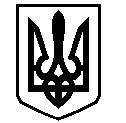 ВАСИЛІВСЬКА МІСЬКА РАДАЗАПОРІЗЬКОЇ ОБЛАСТІвосьмого скликаннявосьма сесія(позачергова)Р  І  Ш  Е  Н  Н  Я10 червня 2021                                                                                                    № 01                          Про внесення змін до рішення міської ради від 24.12.2020 № 9 «Про місцевий бюджет Василівської міської територіальної громади на 2021 рік (08558000000)»(зі змінами)Керуючись пунктом 23 статті 26 Закону України «Про місцеве самоврядування в Україні» та пунктом 8 статті 78 Бюджетного кодексу України, Василівська міська рада ВИРІШИЛА:1. Внести зміни до пунктів 1, 5 рішення міської ради від 24.12.2020 № 9 «Про місцевий бюджет Василівської міської територіальної громади на 2021 рік (08558000000)» (далі – рішення), виклавши їх у такій редакції:«1. Визначити на 2021 рік:доходи місцевого бюджету у сумі 187413441 гривень, у тому числі доходи загального фонду місцевого бюджету - 178731819 гривень та доходи спеціального фонду місцевого бюджету - 8681622 гривень згідно з додатком 1 до цього рішення;видатки місцевого бюджету у сумі 203531421 гривень, у тому числі видатки загального фонду місцевого бюджету - 187771864 гривень та видатки спеціального фонду місцевого бюджету - 15759557 гривень;надання кредитів з місцевого бюджету у сумі 30000 гривень, у тому числі надання кредитів із загального фонду місцевого бюджету - 30000 гривень;профіцит за загальним фондом місцевого бюджету у сумі 6309491 гривень згідно з додатком 2 до цього рішення;дефіцит за спеціальним фондом місцевого бюджету у сумі 7077935 гривень згідно з додатком 2 до цього рішення;оборотний залишок бюджетних коштів місцевого бюджету у розмірі 5000 гривень, що становить 0,0027 відсотків видатків загального фонду місцевого бюджету, визначених цим пунктом;резервний фонд місцевого бюджету у розмірі 100000 гривень, що становить 0,0533 відсотків видатків загального фонду місцевого бюджету, визначених цим пунктом.5.Затвердити розподіл витрат місцевого бюджету на реалізацію місцевих(регіональних) програм у сумі 30112017 гривень згідно з додатком 7 до цього рішення.»2. Внести зміни в додатки 1, 2, 3, 5, 6, 7, 8, 9 до рішення, виклавши їх в новій редакції, що додаються.Секретар ради                                                                                   Андрій МАТЮХ